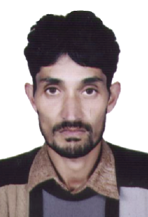 Abrar Abrar.272774@2freemail.com                             (for any suitable job)Abrar Abrar.272774@2freemail.com                             (for any suitable job)Professional ProfileProfessional ProfileI am an energetic, ambitious person who has developed a mature and responsible approach to any task that I undertake, or situation that I am presented with. As a graduate with five years’ of experience in handling fleet tracking, monitoring and reporting, I am excellent in working with others to achieve a certain objective on time and with excellence.I am an energetic, ambitious person who has developed a mature and responsible approach to any task that I undertake, or situation that I am presented with. As a graduate with five years’ of experience in handling fleet tracking, monitoring and reporting, I am excellent in working with others to achieve a certain objective on time and with excellence.Work ExperienceWork ExperienceIVMS Administrator / Road Safety Coordinator Consolidated Contractors International Company Sahil & Shah Full Field Development Project (SAS FFD)Main Client :ADCOMain Contractor: TR (Tecnicas Reunidas) (U.A.E)IVMS Operator / AdministratorDealing withOperating all types of vehicles through  IVMS (In Vehicle Monitoring System)Having all the vehicles installed / fixed with IVMS system Configuring the vehicles to make a connection between vehicles and computerOnline Monitoring of the vehiclesActive Tracking and logging of the vehiclesGeo-fencing the area to set new speed limits on all the vehicles (specific areas to avoid accidents in high risk areas as required by ADCO)Preparation of bi-weekly IVMS Reports to ADCO/TREvent reports (Harsh Acceleration / Braking / Over-speeding/Desert Over-speeding/ Seat Belt / Passengers Belt / Restricted Zone over-speeding etc) / RAG Reports / Trip Reports / Location reports/Daily Activity Timeline report Responding to the queries of IVMS disorder / malfunctions MAY 2010 -  APRIL 2015Work ExperienceWork ExperienceIVMS Administrator / Road Safety Coordinator Consolidated Contractors International Company Sahil & Shah Full Field Development Project (SAS FFD)Main Client :ADCOMain Contractor: TR (Tecnicas Reunidas) (U.A.E)IVMS Operator / AdministratorDealing withOperating all types of vehicles through  IVMS (In Vehicle Monitoring System)Having all the vehicles installed / fixed with IVMS system Configuring the vehicles to make a connection between vehicles and computerOnline Monitoring of the vehiclesActive Tracking and logging of the vehiclesGeo-fencing the area to set new speed limits on all the vehicles (specific areas to avoid accidents in high risk areas as required by ADCO)Preparation of bi-weekly IVMS Reports to ADCO/TREvent reports (Harsh Acceleration / Braking / Over-speeding/Desert Over-speeding/ Seat Belt / Passengers Belt / Restricted Zone over-speeding etc) / RAG Reports / Trip Reports / Location reports/Daily Activity Timeline report Responding to the queries of IVMS disorder / malfunctions Work ExperienceWork ExperienceJourney ManagementDealing withConvening Periodical Internal MeetingsConducting TBT  (Tool Box Talk) of the drivers / operators Calculating Trip Report to avoid Night Driving in Mobile AreasMotivating all the drivers / users/ operators to work safe  Setting routes / Time estimation / and Mileage of that route through IVMSApplying Code of Conduct (COC) on IVMS violatorsNominating /Rewarding the best drivers of the month Setting good and well driving behavior through rewards / motivation Periodical Monitoring of all safety documents Keeping record of Inspection of daily vehicle check list Tracking the driving behavior while driving through IVMSUpdating the records (ADCO Driving  License / Registrations / Work ExperienceWork ExperienceMaintaining RecordsDealing withFuel Consumption ReportsMonthly Equipment Time Cards Monthly Running Cost of IVMSReports of 3G SIMS Billing (SIMS used in IVMS)Back-charging to sub-contractors (IVMS)ADCO Driving Licenses of the driversIVMS Stock ReportsDrinking Water Consumption ReportMaintaining Daily Water Trips Log Water Stock Report Work ExperienceWork ExperiencePlant InspectionDealing withInternal Inspection of all the plantsKeeping the plant ready for external inspection by ADCO/TRSubmitting RFI (Request for Inspection) to ADCOGetting all the plants inspected time to time by ADCOApplying for re-inspection of plants after three months. Maintaining the record of inspection Transportation DutiesDealing withHiring drivers on vehicles Mobilizing / demobilizing plants (ensuring exit and entrance Gate pass)Responding to emergencies or handling afterhours situationTraining, advising, consulting Dealing with daily routine matters Keep all the necessary record up-to-date (Driver / Plant List)AchievementsAchievementsBest Supervisor of the Month Safety Award SkillsSkillsTechnicalOperating and Using ComputerUnderstanding the basic concepts of IT, which include;MS OfficeWeb BrowsingWindows based applicationsInpage (Urdu / Arabic Typing / Drafting)Corel DRAWDesigning / Drafting3 MonthsSkillsSkillsTechnicalOperating and Using ComputerUnderstanding the basic concepts of IT, which include;MS OfficeWeb BrowsingWindows based applicationsInpage (Urdu / Arabic Typing / Drafting)Corel DRAWDesigning / DraftingSkillsSkillsSkillsSkillsOfficial / IntellectualDaily Matter-handling techniquesTeam Work Working and coping under pressure Communication skills both verbal & listening Good working relation with moral ethicsGood behavioral approach Financial Awareness Time management Health, safety & Environment knowledge Thinking of new layouts SkillsSkillsSkillsSkillsCommunication(Speaking /Listening /Writing / Reading Skills)English (Good)Arabic (Good)Communication(Speaking /Listening /Writing / Reading Skills)English (Good)Arabic (Good)EducationEducationBachelor of Commerce  (IT)The degree is designed to provide the student with a wide range of managerial and administrative skills.2003EducationEducationBachelor of Commerce  (IT)The degree is designed to provide the student with a wide range of managerial and administrative skills.Particulars and information above are true and correct as can be verified with either documents or by other way.Particulars and information above are true and correct as can be verified with either documents or by other way.Particulars and information above are true and correct as can be verified with either documents or by other way.Particulars and information above are true and correct as can be verified with either documents or by other way.